Este documento pretende mostrar de forma muy esquemática el desempeño ambiental de GRUPO ECOALIA durante 2018.-Nuestra visión como empresa es la de conseguir un beneficio social mediante la minimización del impacto ambiental provocado por los residuos orgánicos generados por las industrias por esto a finales de los años 90, se crea ROPULPAT, empresa especializada en la correcta gestión de residuos orgánicos industriales como son: lodos de depuradoras y restos orgánicos de las fabricas agroalimentarias. Ya en el siglo XXI, intentando mejorar los procesos de tratamiento y valorización de los diferentes residuos, nace GRUPO ECOALIA, compuesta por diversas empresas que realizan distintas actividades siempre en el ámbito de la gestión de residuos y con el objetivo de trabajar por una economía circular para conseguir la sostenibilidad.  Para llevar a cabo una mejora continua del desempeño ambiental y de sus procesos, ROPULPAT tiene implantado un sistema de gestión Integrado, de calidad y ambiental, certificado según las normas UNE-EN ISO 14001:2015 y UNE-EN-ISO 9001:2015. Con el fin de dar a conocer su desempeño y compromiso ambiental, ROPULPAT va a elaborar anualmente una Memoria Ambiental donde la compañía muestra información sobre su desempeño ambiental y la mejora continua de nuestras actuaciones en materia ambientalPuesto que una de nuestras mayores afecciones al medio puede ser la relacionada con las emisiones producidas en el transporte, en este periodo GRUPO ECOALIA ha llevado a cabo el calculo de su huella de carbono, mediante el desarrollo de un minucioso estudio del que se exponen los resultados y conclusiones a continuación, estando a disposición bajo solicitud de cualquier parte interesada el informe completo. Para el desarrollo de la Huella de Carbono se ha utilizado la herramienta del MITECO, que proporciona una calculadora para los cálculos y una guía muy bien explicada para saber cómo usarla correctamente. Esta calculadora simplifica de una manera muy eficaz los cálculos de la huella de carbono de alcances 1 y 2, nosotros hemos extendido el calculo al alcance 3 realizandolo de forma manual. Alcance: se ha calculado la huella de carbono del grupo de empresas Ecoalia. (formado por 4 empresas Ropulpat, Humusnova, Biogasnalia y Ecoalia). De todas ellas se ha realizado el cálculo del alcance 1, 2 y 3. Respecto al periodo considerado se ha elegido el año natural 2018, ultimo año completo con datos disponibles.Tras  un estudio pormenorizado de los datos de las cuatro empresas se presenta en la siguiente tabla el resultado de la Huella de Carbono de GRUPO ECOALIA  en 2018: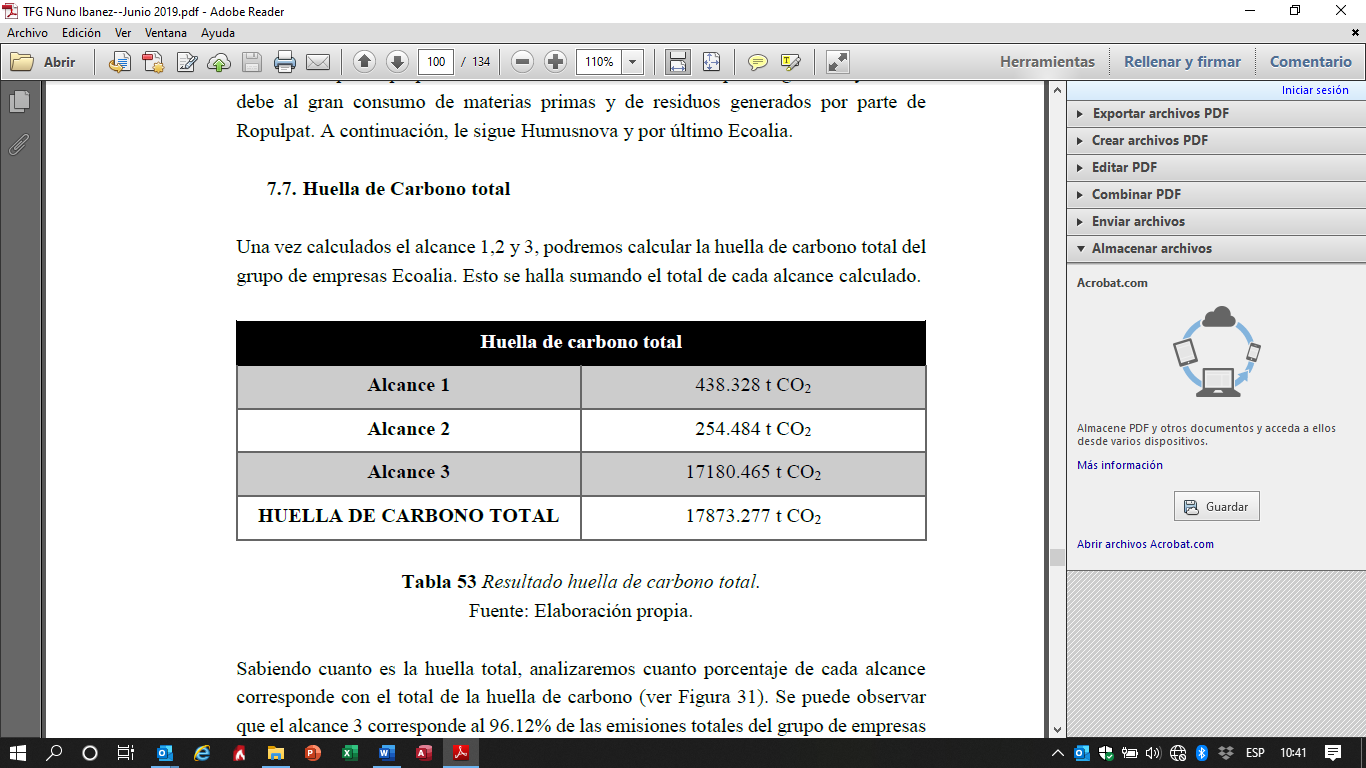 Y disgregado por empresas y alcance: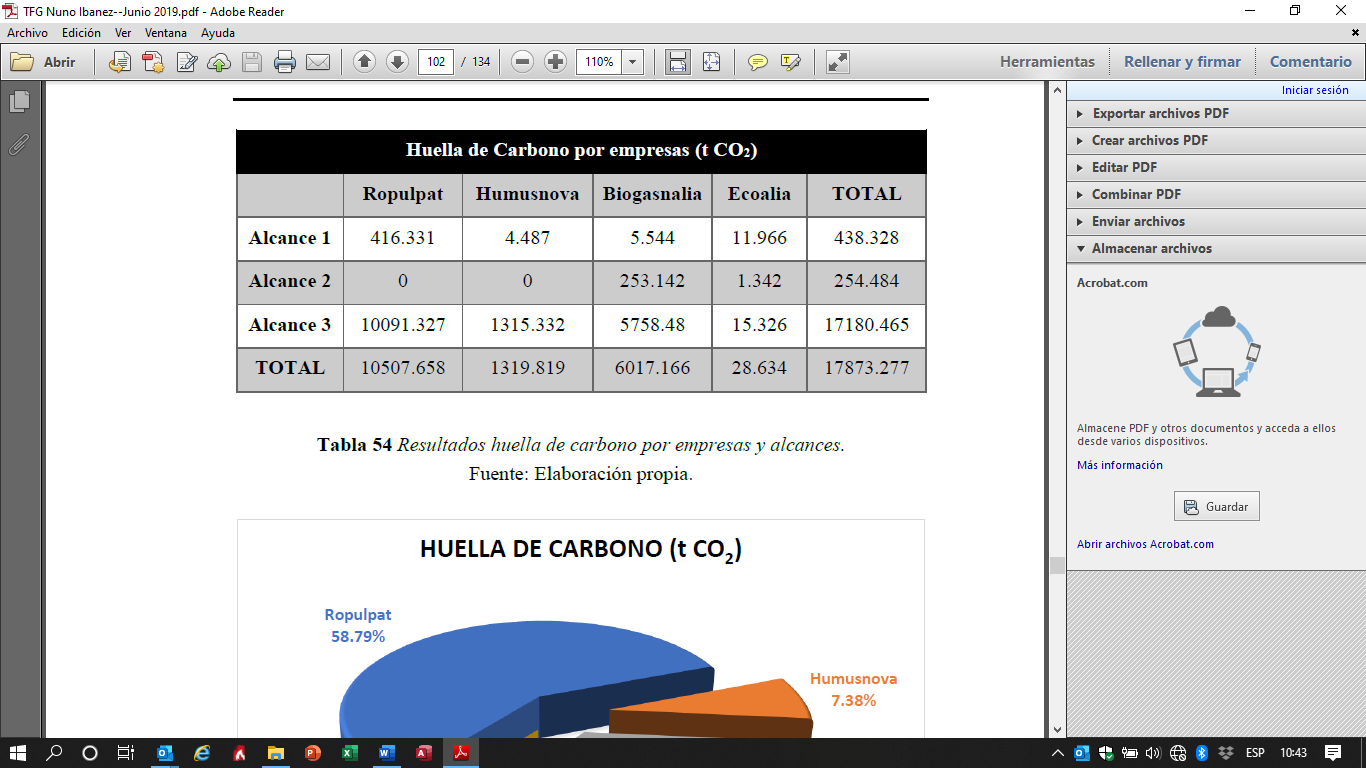 Con el estudio en la mano de deduce que no se podrá aplicar ninguna propuesta de reducción de emisiones en los procesos operativos llevados a cabo en las diferentes empresas del grupo Ecoalia ya que por el material que tratan y por la forma en la que lo hacen no será posible optimizarlos. Tampoco será posible aplicar ninguna propuesta de reducción en cuanto a eficiencia energética ni térmica, ya que los edificios y maquinaria son bastantes nuevos y los cambios no serían significativos Por lo que se han diseñado 2 propuestas de reducción una referida a los viajes “in itinere” y otra al aprovechamiento del biogás para autoconsumo de energía. Ambas propuestas reducirán las emisiones de CO2 en las actividades estudiadas.Para terminar, hay que señalar que entendemos que la huella de carbono del grupo de empresas Ecoalia debería de salir positiva en vez de negativa. Esto es así ya que el grupo Ecoalia trata residuos de otras empresas para valorizarlos y sin esta valorización esos residuos generarían más emisiones de gases de efecto invernadero, provocando mas contaminación. Por lo que llegamos a la conclusión de que la calculadora del MITECO y la forma en la que opera, no tiene en cuenta el sector que trata la organización estudiada, pero nos ha sido válida para plantear opciones de reducción puntuales viables.